Εισαγωγείς/Χονδρέμποροι/Καταστήματα λιανικής πώλησηςελληνικών προϊόντων τροφίμων και ποτώνEsteson CorporationP.O Box 53746San Jose, 95153-0746Phone: 800-682-4705Fax: 408-528-9774www.estia.bizFotis and Son Imports15451 Electronic LaneHuntington Beach, CA 92649 Tel: 714.894.9022www.fotisandsonimports.comMani Imports3601 Parkway PlaceWest Sacramento, CA 95691Tel: 916-373-1100Fax: 916-373-1018www.maniimports.com/contact-usAlexis Foods	215 SE Stark Str. Portland, OR 97214	Phone: (503) 445-4580	www.alexisfoods.comAriadne Pure Inc.13434 Bear Creek Rd NeWoodinville, WA 98077-7817, Phone: +1-425-686-4336www.ariadnepure.comDNM Imports & ExportsPO Box 5172San Mateo, CA 94402Phone: 650.269.9505www.dafniolives.comBell-Carter Foods, Inc.590 Ygnacio Valley Rd #300
Walnut Creek, CA 94596-3889 Phone: +1-925-284-5933 
Fax: +1-925-284-1289http://www.bellcarter.comPacific Choice Brands, Inc.4667 E Date Ave
Fresno, CA 93725-2101Phone: +1-559-892-5365 
Fax: +1-559-237-2078www.pacificchoice.comQCOM Partners LLC902 N 17th Avenue Maricopa85007 Phoenix, AZPhone: 602-256-9500http://www.qcompartners.comGreek Imports6524 Mission StreetDaly City, CA 94014Tel: 6509943321Fax: 6509943323www.greekimportsinc.comGreek Food Imports LLC  650 Fulton Ave., Sacramento        CA 95825       Tel: 1-916-489-1350www.greekfoodimports.comFantis Foods California, Inc13505 Marquardt AvenueSanta Fe Springs, CA 90670Tel: (562) 623-0101www.fantisfoods.comZoe Food and Beverage6305 Riverdale St. San Diego, CA 92101 Tel: 888-528-5553www.zoefandb.comVeronica Foods1991 Dennison StreetOakland, CA 94606Tel: 510.535.6833www.evoliveoil.comYioryo - Ingredients of GreecePhone: 415.572.0160 www.yioryo.comCibaria International705 Columbia AveRiverside, CA 92507Phone: (951) 823 - 8490Fax: (951) 823 – 8495www.cibaria-intl.com/C & K Importing – Papa Christo’s 2771 W Pico Blvd Los Angeles, CA 90006Phone: (323) 737 – 2970www.papacristos.comVitco FoodsPhone: (909) 355-1300715 E California StOntario, CA 91761 830 Capitolio WaySan Luis Obispo, CA 93401www.vitcofoods.comSpruce Foods 18124 Wedge Pkwy # 102Reno, NV 89511-8134Phone: 800 326 3612www.sprucefoods.comIndo European Foods1000 Air Way, Glendale, CA 91201Telephone: 818-247-1000Fax: 818-247-9722http://www.indo-euro.comOld World Wines10810 Inland AveMira Loma, CA 91752.Phone: +1 (844) 831 9652www.winesofgreece.comWine Wise
5655 College AveOakland, CA 94618Phone: +1-510-473-5482 www.winewise.bizCRAFT Beer & Wine2526 A Santa Clara Ave.Alameda, CA 94501Tel: 510.769.9463www.craftalameda.com/greek-wineDiamond Wine Importershttp://www.diamondwineimporters.com/Ideal North America2227 Poplar StreetOakland, CA 94607www.idealnorthamerica.comSierra Nevada Imports – Terra Vignawww.sierranevadaimports.comwww.terravigna.comTel: 775-323-8466KLWines.com  3005 El Camino RealRedwood City, CA, 94061Tel: (650) 364-8544 Fax: (650) 364-4687 www.klwines.comApollo Import Export Co13340 Saticoy St # O, North Hollywood, CA 91605Phone: 818 266 7598www.apolloimports.comTaste Greek Wine 235 Montgomery St., Ste. 600 San Francisco, CA 94104, Phone: +1 (415) 986 4000www.tastegreekwine.comAlive & Well Oliveswww.aliveandwellolives.comSuper Olive  P.O.Box 444Belmont, CA 94002www.superolive.comJeff’s Naturals105 Mezzetta CourtAmerican Canyon, CA 94503Telephone: (707) 266-7444www.jeffsnaturals.comGood Stuff Distributors131 W. Harris Avenue. South San Francisco, CA 94080Telephone: (415) 647-6617Fax: (415) 647-6529 http://goodstuffdist.comBlackwell’s Wine5620 Geary Boulevard  San Francisco, CA 94121www.blackwellswine.comGreek Delicatessen Market llc 351 California Str,Ste300San Francisco, CA 94104www.greekdelimart.comChicos Market1168 Leavenworth Street, San Francisco CA 94109Tel: (415) 775-9812www.chicosmarketsf.comGus’s Community Market- Mission Market17th and HarrisonTel: (415) 431-9300- Haigh St. MarketHaight and AshburyTel: (415) 255-0643- Noriega Produce45th and NoriegaTel: (415) 564-0370www.gussmarket.comGreek Shops5435 Balboa Blvd. Encino, CA 91316tel: (310) 581-5059fax: (310) 581-4290www.greekshops.comDeans produce markets451 BroadwayMillbrae, CA 94030United States Tel: (650) 692-1042www.deansproducemarkets.comPlume Ridge Wine Importswww.plumeridge.comKradjian Importing Co., Inc.5018 San Fernando RoadGlendale, CA 91204https://kraimpco.us.xmsymphony.com/Hestia Food and Ingredientshttp://hestia-fi.comArianna Trading Company3288 21st Street Ste 237San Francisco, CA 94110www.ariannatradingcompany.comMetropulos Fine Foods216 East Yanonali StreetSanta Barbara, CA 93101805-899-2300www.metrofinefoods.comTagaras – Hellenic GastronomiaLos Angeles, CA 90026www.tagaras.comGolden Greek Fresh915 E. 10th Street, Los Angeles, CA 900211-866-466-1808www.goldengreekfresh.comThe Jug Shop1590 Pacific AvenueSan FranciscoCA 94109United StatesTel: (415) 885-2922www.thejugshop.comKradjian Importing Co., Inc.5018 San Fernando RoadGlendale, CA 91204https://kraimpco.us.xmsymphony.com/Swirl Wine Brokers, Inc.P.O. Box 70009Point Richmond, CA 94807Tel: 510-778-8583www.swirlwinebrokers.comDPI West601 Rockefeller Ave.Ontario, CA 91761P: 909-975-1019 F: 909-975-7238www.dpispecialtyfoods.comItalfoods, Inc. 205 Shaw Road, South San Francisco, CA 94080 Phone No. 650-877-0724 Fax No. 650-871-9437www.italfoodsinc.comLettieri & Co. LtdBrisbane, CATel: 4156573392www.lettieri.comWholesome Choice MarketIrvine, CA 92612Tel: 9495514111www.wholesomechoice.comClover Specialties Inc1702 W El Segundo Blvd, Gardena, CA 90249Tel: (310) 329-3280www.cloverspecialties.comThe Argentum Project47 6th StreetSan Francisco, CA 94103Tel: (415) 944-1117https://the-argentum-project.business.site/Fili Natural Products1515 7th Street, #324Santa Monica, CA 90401 Tel: (424) 231-7703www.filinaturalproducts.comThe Wine ConnectionPhone:	(858) 350-92922650 Via De La ValleDel Mar, CA 92014www.thewineconnection.comCompass Wines1405 Commercial AveAnacortes, WA 98221Telephone: 360-293-6500www.compasswines.com Flatiron Wines & Spirits2 New Montgomery StSan Francisco, California 94105Phone: 415-780-1405www.flatiron-wine.comJanuary 7, 2020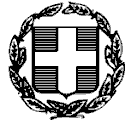 ΓΕΝΙΚΟ ΠΡΟΞΕΝΕΙΟ ΤΗΣ ΕΛΛΑΔΟΣΣΤΟΝ ΑΓΙΟ ΦΡΑΓΚΙΣΚΟΓΡΑΦΕΙΟ ΟΙΚΟΝΟΜΙΚΩΝ ΚΑΙ ΕΜΠΟΡΙΚΩΝ ΥΠΟΘΕΣΕΩΝ